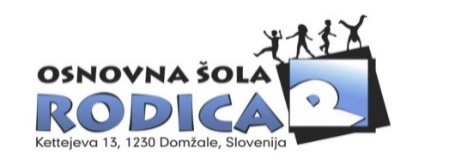 9. razred 2023/2024Učbeniki iz učbeniškega sklada:Milena Vidovič, ravnateljicaDelovni zvezki 9. razred 2023/2024Milena Vidovič, ravnateljica Pripomočki in ostala gradiva za 9. razred 2023/2024Če so stvari uporabne iz prejšnjih let, ne kupujte novih!Ravnateljica: Milena VidovičNASLOVAVTOR-JIZALOŽBAOPOMBARaziskujem Slovenijo 9, Novo potovanje, učbenik za geografijo za 9. razred OŠ, 2021H. VerdevM. Ilc KlunRokus KlettRaziskujem preteklost 9, učbenik za zgodovino, 2013J. Razpotnik, D. SnojRokus KlettSpoznavam živi svet, učbenik za biologijo, 2012M. Svečko, A. GorjanDZSMoja prva fizika 2: učbenik za 9. r., leto potrditve 2013B. Beznec et al.ModrijanGlasba danes in nekoč 9: učbenik za glasbeno vzgojo v 9. r., 2015A. PesekRokus KlettOd molekule do makromulekule: učbenik za kemijo v 9. r.SmrduJutroučbeniki za na klopMaximal 3: učbenik za nemščino kot izbirni predmet v 9. r, 2019G. Motta, E. Krulak-Kempisty et al.Rokus Klettsamo učenci izbirnega predmeta nemščinaNASLOVAVTOR-JIZALOŽBACENAOD GLASOV DO KNJIŽNIH SVETOV 9 PLUS (+): samostojni delovni zvezek za slovenščino, jezik in književnost v 9. r., NOVA IZDAJA, 2023P. KodreRokus Klett19,90Messages 4, new edition,(delovni) učbenik za pouk angleščine v 9. r, 2016D. Goodey, N. Goodey, M. LevyRokus Klett,Cambridge University Press19,80Messages 4, new edition, delovni zvezek za pouk angleščine, 2016D. Goodey, N. Goodey, M. LevyRokus Klett, Cambridge University Press18,80Skrivnosti števil in oblik 9, samostojni delovni zvezek za matematiko v 9. r., 2. ponatis, 5 delov, 2018J. Končan, V. Moderc, R. StrojanRokus Klett22,50Moja prva kemija 2, samostojni delovni zvezek za 9. r. OŠ, 2021Glažar, Godec, Vrtačnik, Wissiak-GrmModrijan16,90Maximal 3: delovni zvezek za nemščino kot izbirni predmet v 9. r., 2019Motta, Krulak, Kempisty et al.Rokus KlettSamo učenci izbirnega predmeta nemščina! 20,00SKUPAJ97,90Kupite samiSpodaj našteti pripomočki so skupni (ne kupujte jih, kupili jih bomo v šoli in razdelili stroške)5 zvezkov A4, črtastih, 60-listnih2 zvezka A4, nizki karo, 60-listna1 zvezek A4, črtast, 40-listni1 zvezek A5mali črtasti zvezek (GUM)nalivno peromodro in rdeče pisalosuhe barvicesvinčnik HBradirkageotrikotnikšestilokartonska mapa lepilo, škarjeKemija:periodni sistem elementov, zgibanka, DZS (iz 8. razreda)Geografija: Slovenija, šolski namizni zemljevid, MK, 2021Šport:- gimnastični copati (ne natikači) ali čisti športni copati (superge)-  športni copati za zunaj-  majica s kratkimi ali dolgimi rokavi-  kratke hlače ali pajkice (dekleta) ali dolga trenirkalikovni pripomočki: čopiči, svinčniki, risalni listi, tempera, vodene, akrilne barve, glina, tuš, mavec, oglje, škarje, lepilo, tiskarska barva, flomastri, redis pero, valjček za grafiko, žica, pastelni barvni svinčniki, plastelin, grafični nož, papirna gradiva), manjše količine gradbenega materiala za izvedbo nalog iz arhitektureZgodovina:Mali zgodovinski atlas, Modrijan (priporočljiv za doma, v šoli bodo dostopni v razredu)Geografija:Atlas sveta za osnovne in srednje šole, MKZ(dostopni v razredu)